הנחיות שימוש במדבקת FENTA/FENTADOL (Fentanyl)מדבקות FENTA/FENTADOL מכילות את החומר הפעיל fentanyl שהוא אופיואיד חזק. המדבקות מיועדות לשיכוך כאבים חזקים בחולים שכבר משתמשים בטיפול אופיואידי והינם מגיל שנתיים ומעלה (מתחת לגיל זה- דורש 29ג פרטני). המדבקות משווקות בחוזקים הבאים:פנטה/פנטדול 12 משחררת 12.5 מק"ג Fentanyl בשעה. פנטה/פנטדול 25 משחררת 25 מק"ג Fentanyl בשעה.פנטה/פנטדול 50 משחררת 50 מק"ג Fentanyl בשעה.פנטה/פנטדול 75 משחררת 75 מק"ג Fentanyl בשעה.פנטה/פנטדול 100 משחררת 100 מק"ג Fentanyl בשעה.את המדבקות יש להחליף כל 72 שעות (3 ימים). המינון נקבע בהתאם למינון האפיואיד שהמטופל מקבל ע"פ טבלאות המרה. התרופה דורשת התאמת מינון באי ספיקה כבדית. במידה ונדרש חצי מינון- ניתן לחצות את המדבקה* באלכסון באופן הבא: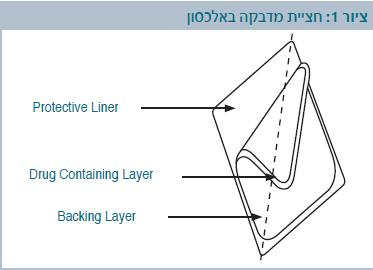 *הערה: על אף שבעלון לצרכן כתוב שאין לחצות את המדבקה, אין מניעה פרמקולוגית לחצות את המדבקה כיוון שהחומר הפעיל מפוזר בצורה אחידה במדבקה (זוהי מדבקה מסוג מטריקס) ומדובר בפרקטיקה מקובלת. חשוב לשים לב, במידה וברשותך מדבקת fentanyl שהיא אינה FENTA או FENTADOL- יש לפנות לשירותי הרוקחות על מנת לוודא שניתן לחצות את המדבקה. דגשים בנוגע לשימוש במדבקה:אין צורך להדביק את המדבקה על אזור הכאב. יש להדביק את המדבקה על מקום נקי בעור, ללא שיער, בחלק העליון של הזרוע או בפלג הגוף העליון חזה או גב. יש לבחור במקום ללא צלקות, חתכים או גירויים. אין להדביק על מפרקים (היות שהם בתנועה מתמדת). בילדים, ישנה עדיפות להדבקה על הגב העליון על מנת להקטין את הסיכון שיורידו את המדבקה ויכניסו אותה לפה .אין להשתמש בסבון, תחליבים, שמנים, קרמים, טלק או אלכוהול לפני הדבקת המדבקה על העור. אין להדביק את המדבקה מיד לאחר מקלחת חמה או אמבטיה חמה. המתן עד שהעור יתייבש ויתקרר לחלוטין .לפני הדבקת מדבקה חדשה, יש להסיר את המדבקה הקודמת.אין לחשוף את מקום ההדבקה לחום ממקור חיצוני. בנוסף, יש ליידע את הרופא המטפל במידה ולמטופל יש חום, כיוון שעלייה בחום הגוף עלולה לגרום לספיגה מוגברת של התרופה דרך העור. השפעת שיכוך הכאב מורגשת לאחר לפחות כ-12 שעות ומגיעה להשפעה מקסימלית לאחר  שעות. הוראות שימוש:1. קרע בעדינות את שקית האלומיניום בקצה שלה והוצא את המדבקה. היזהר שלא לפגוע במדבקה תוך כדי פתיחת השקית.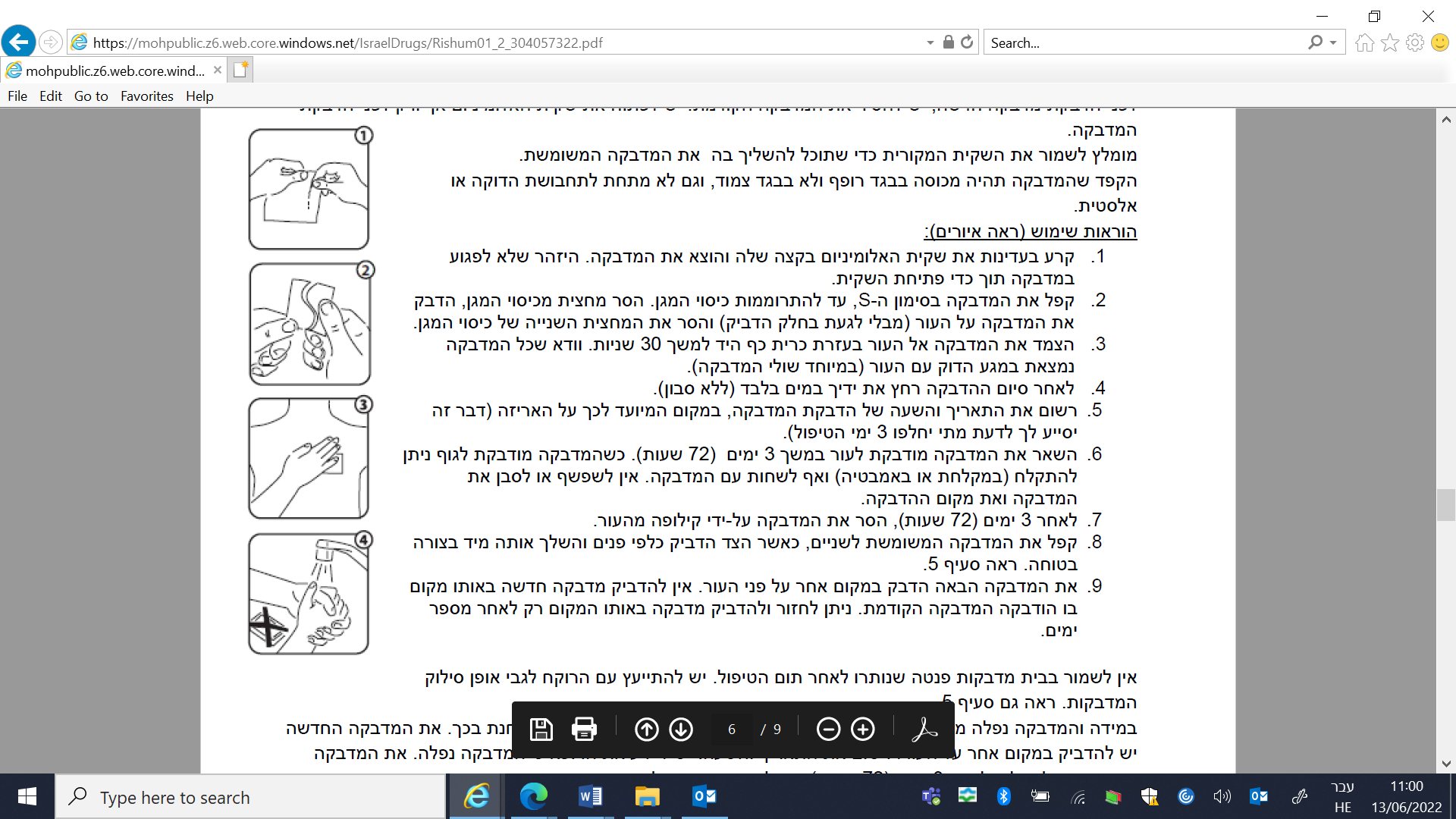 2. יש להסיר בזהירות כלפי חוץ מחצית מכיסוי המגן של המדבקה, תוך שימוש בקו החיתוך שבמרכז המדבקה. הדבק את המדבקה על העור (מבלי לגעת בחלק הדביק) והסר את המחצית השנייה של כיסוי המגן. 3. הצמד את המדבקה אל העור בעזרת כרית כף היד למשך 30 שניות. וודא שכל המדבקה נמצאת במגע הדוק עם העור (במיוחד שולי המדבקה).4. לאחר סיום ההדבקה רחץ את ידיך במים בלבד (ללא סבון) .5. רשום את התאריך והשעה של הדבקת המדבקה במקום המיועד לכך על האריזה (דבר זה יסייע לדעת מתי יחלפו 3 ימי הטיפול).6. השאר את המדבקה מודבקת לעור במשך 3 ימים (72 שעות). כשהמדבקה מודבקת לגוף ניתן להתקלח ואף לשחות עם המדבקה. אין לשפשף או לסבן את המדבקה ואת מקום ההדבקה.7. לאחר 3 ימים (72 שעות) הסר את המדבקה על-ידי קילופה מהעור.8. קפל את המדבקה המשומשת לשניים, כאשר הצד הדביק כלפי פנים והשלך אותה מיד בצורה בטוחה.9. את המדבקה הבאה הדבק במקום אחר על פני העור. אין להדביק מדבקה חדשה באותו מקום בו הודבקה המדבקה הקודמת. ניתן לחזור ולהדביק מדבקה באותו המקום רק לאחר מספר ימים.יוני 2022סימוכין:FENTA product insert. Accessed June 13, 2022.FENTADOL product insert. Accessed June 13, 2022.Pediatric Palliative Care Approach to Pain & Symptom Management (Blue Book). Dana Farber Cancer Institute/Boston Children’s Hospital. 2020.M. Greenbaum, P. . Pain - use of fentanyl patches in partial doses. Israeli Pain and Palliative Pain. 2011. http://www.medicalmedia.co.il/publications/ArticleDetails.aspx?artid=4808&sheetid=330 